Тема урока: Соотношение между сторонами и углами треугольникаЦель урока: Создание условий для формирования у учащихся представлений о соотношениях между углами треугольникаЗадачи:Образовательные:Сформировать представление о соотношении между углами треугольникаФормировать умение применять теорему  для решения задач.Воспитательные:Воспитывать культуру умственного труда и культуру общенияРазвивающие:Развивать умения применять знания теории на практике, развивать навыки самоконтроля и взаимоконтроля.Развивать внимание, наблюдательность, мышление, интерес к предмету, математическую речь.Планируемые образовательные результатыПредметныеФормирование представления о соотношении между углами треугольника;Овладение умениями различать факт, гипотезу, проводить доказательные рассуждения в ходе решения исследовательских задач на выявления соотношений между  углами треугольникаУметь применять теорему для решения задачМетапредметныеУмение выдвигать гипотезу при решении учебной задачи, понимать необходимость её проверкиУмение применять полученные знания в учебной деятельности.Умение действовать в соответствии с предложенным алгоритмомЛичностныеУмение правильно излагать свои мысли, понимать смысл поставленной задачи;Умение вести диалог на основе равноправных отношений и взаимного уважения и принятияВнимательность и аккуратность в вычислениях; требовательное отношение к себе и своей работе.Тип урока: изучение нового материала.Оборудование урока:  учебник  «Геометрия 7-9» Л.С. Атанасян и др.; плакат «Виды треугольников»; модели треугольников из бумаги. Приложение 1 Исторические сведения.Значительных успехов в геометрии смогли добиться египтяне. Известно, что в середине первого тысячелетия до н.э. для построения прямого угла египтяне использовали верёвку, разделённую узлами на 12 равных частей. Концы верёвки связывали и натягивали её на три колышка в виде треугольника со сторонами 3, 4, 5. Угол между сторонами, равными 3 и 4, оказывался прямым. 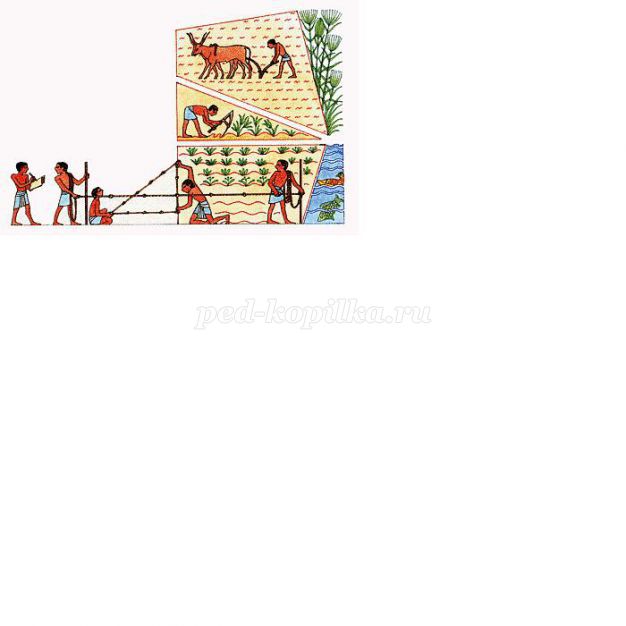 Уже пифагорейцам было известно, что имеется только три вида правильных многоугольников, которыми можно полностью замостить плоскость без пробелов и перекрытий, - треугольник, квадрат и шестиугольник. В каждом из этих замощений любые два многоугольника имеют либо общую сторону, либо общую вершину. Замощение плоскости многоугольниками, удовлетворяющие этому требованию, называют паркетами. Используют в строительстве, при отделочных работах в архитектуре.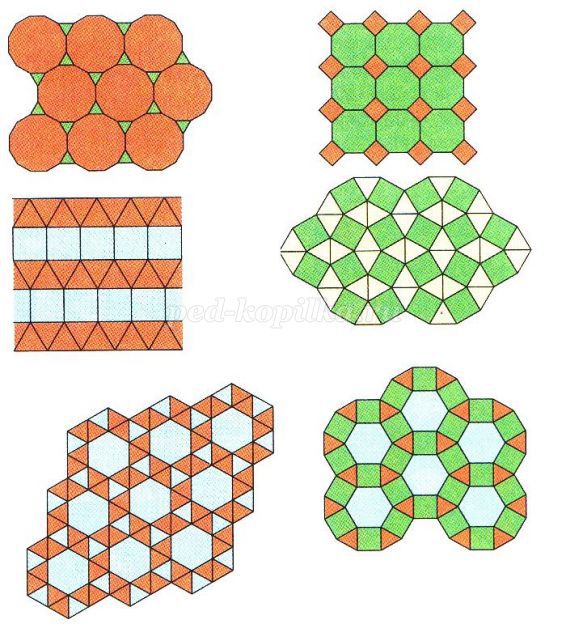 Приложение 2.Практическая  работа «Соотношение сторон и  углов в треугольнике»Цель работы: сформулировать гипотезу о соотношении сторон и углов в треугольнике.Указание к работеИзмерьте градусные меры углов бумажных моделей треугольников.Результаты измерений занесите в таблицуИзмерьте стороны треугольникаРезультаты занесите в таблицуСформулируйте гипотезу.Этап урокаДеятельность учителяДеятельность ученикаПланируемые результатыУУДОрганизационный      момент1 минПриветствие, проверка подготовленности к учебному занятию Включаются в деловой ритм урока.Коммуникативные: планирование учебного сотрудничества с учителем и сверстниками.Регулятивные: организация своей учебной деятельностиЛичностные: мотивация ученияАктуализация знаний (Этап проверки понимания изученного)4 мин3 мин6 минСамопроверка3 минЭтап закрепления  изученного( Подготовка к ОГЭ)5 минЭтап закрепления  изученного (Историческая справка)3 минФизкультминутка2 минЭтап изучения нового материала Постановка проблемы, определение темы и цели  урока10 мин«Открытие» детьми нового знания Этап обобщения и систематизации4 минПервичное    применение  нового       знанияЭтап подведения итогов учебного занятия3 минКак говорил Вениамин Федорович Каган «Было бы легче остановить Землю, чем  уменьшить сумму углов в треугольнике» На предыдущих уроках мы с вами изучали теорему о сумме углов в треугольнике, понятие внешнего угла. Сегодня на уроке мы закрепим знания, полученные по этой теме знания.                Теоретический опрос: 
- Основные элементы треугольника,- Виды треугольников по углам,- Виды треугольников по сторонам,- Сумма углов треугольника,- Сумма острых углов в прямоугольном треугольнике,- Внешний угол и его свойстваИгра «Угадай задуманный треугольник»Учитель загадывает один из треугольников, изображенных на плакате,  каждый  из учащихся задает по одному вопросу и в результате должны узнать, какой треугольник загадан.Математический диктант 
(самостоятельная работа с самопроверкой) Сумма углов в треугольнике равна….Может ли в треугольнике один угол быть прямым и один тупым?Один из углов равен 90о , тогда два другие…Определите вид треугольника, угол А=30, В=40Устная работа по готовым чертежам. 
Найдите градусную меру неизвестного угла. 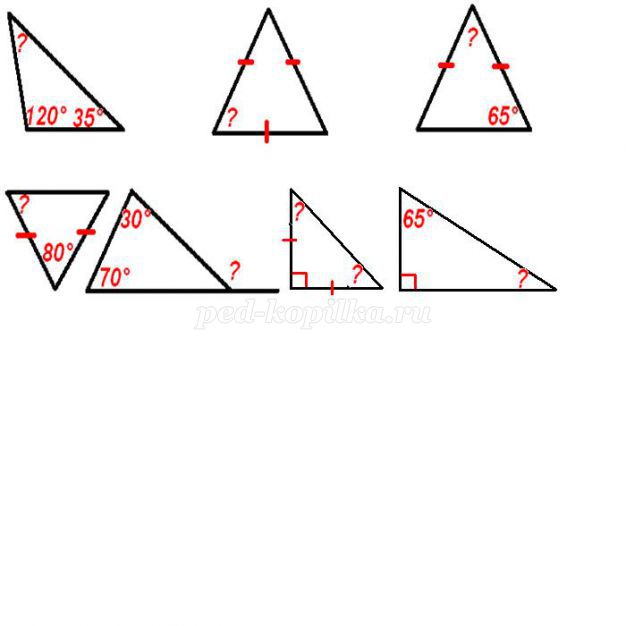  Ответы: 1) 180о  2) нет  3) острые 4) тупоугольный       5) 25о  6) 60о 7) 50о 8) 50о  9) 100о   10 ) 45о11) 25о3-6           «3»7-10         «4»11 баллов «»5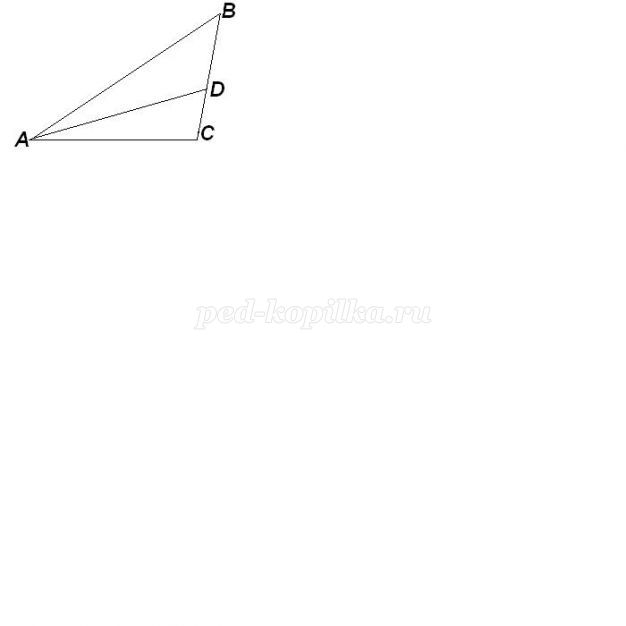 Задача 1. В треугольнике ABC АD - биссектриса, С=103°, CAD=4°. 
Найдите угол В.
 Решение.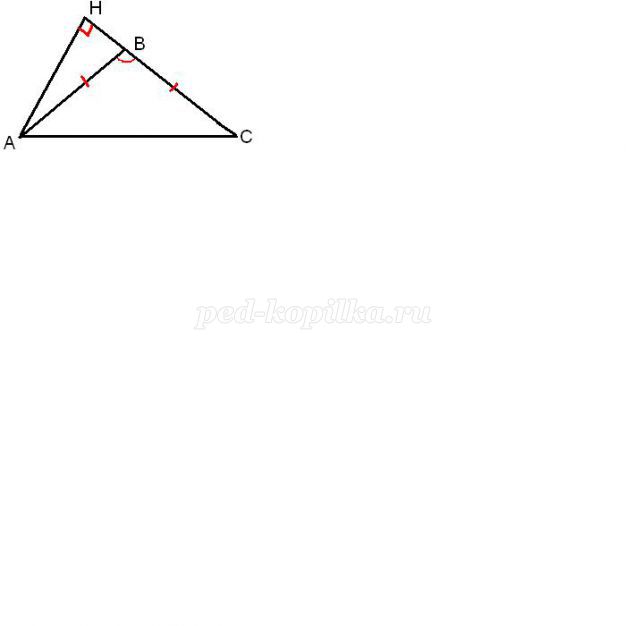  В=30° => АВ+АС=42;  АВ+АВ=42;   1АВ=42;  АВ=42=28 см.Ответ: 28 см.Значительных успехов в геометрии смогли добиться египтяне. Известно, что в середине первого тысячелетия до н.э. для построения прямого угла египтяне использовали верёвку, разделённую узлами на 12 равных частей. Концы верёвки связывали и натягивали её на три колышка в виде треугольника со сторонами 3, 4, 5. Угол между сторонами, равными 3 и 4, оказывался прямым. Уже пифагорейцам было известно, что имеется только три вида правильных многоугольников, которыми можно полностью замостить плоскость без пробелов и перекрытий, - треугольник, квадрат и шестиугольник. В каждом из этих замощений любые два многоугольника имеют либо общую сторону, либо общую вершину. Замощение плоскости многоугольниками, удовлетворяющие этому требованию, называют паркетами. Используют в строительстве, при отделочных работах в архитектуре.Рисуй глазами треугольник,
теперь его переверни вершиной вниз,
и вновь ты по периметру веди.
Руками острый угол покажи, теперь тупой изобрази, 
руки плавно опусти, всем улыбку подариМы много узнали об углах треугольника, о каких элементах этой фигуры хотелось бы знать больше?      Еще древние греки на основе наблюдений и практики делали выводы, высказывали гипотезы, а затем на симпозиумах (встречах ученых) пытались их обосновать и доказать.Исследовательская работаВыдвижение гипотезы о соотношении сторон и  углов треугольникаЦель работы: сформулировать гипотезу о соотношении сторон и  углов треугольника.Указания к работе.     1. Измерьте градусные меры углов бумажной модели треугольника.2. Результаты измерений занесите в таблицу 3. Измерьте стороны треугольника. Результаты измерений занесите в таблицу4. Сформулируйте гипотезу.   (Приложение 2)5. Выпишите теорему 1. В треугольнике МНК назовите наибольшую сторону, 
наименьшую? 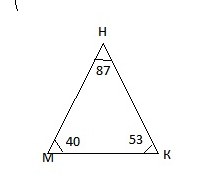 2. В треугольнике АВС какой угол наименьший? наибольший?
 может ли угол А быть равен 90о?
может ли угол С быть равен 90о? Домашнее    задание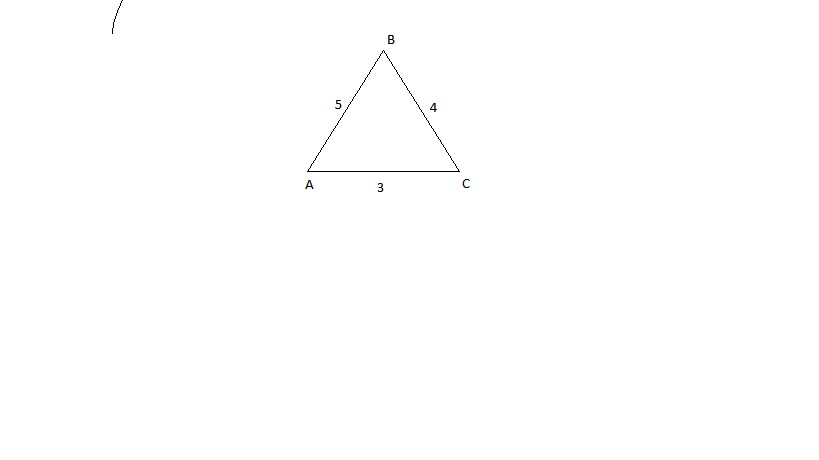 Дает комментарий к домашнему заданиюДомашнее задание п.33 (выучить теорему с доказательством и 2 следствия) № 236, 237, 242.Фронтальная работаОтвечают с места, используют плакат «Классификация треугольников»Индивидуальная работаДают устные ответы с места. Все остальные слушают и находят неточности в ответах. Выставляют и суммируют полученные баллы, выставляют оценкуОдин из учащихся решает задачу у доски, остальные решают и записывают в тетрадиСообщение подготовлено одним из учеников, иллюстрировано наглядно аппликацией(Приложение 1)Определяют тему и цель урока, записывают в тетрадьРабота с учебникомСоотнесение результатов деятельности с поставленными целями – коррекция учебной деятельностиРешают задачи, отвечают с местаУчащиеся записывают в дневники задание, в тетрадь перечерчивают таблицу для записи доказательств теоремПознавательные: Структурирование собственных знаний по теме «Виды треугольников. Сумма углов в треугольнике»Коммуникативные: организовывать и планировать учебное сотрудничество с учителем и сверстниками. Регулятивные: контроль и оценка процесса и результатов деятельности. Личностные:  оценивание усваиваемого материала.Регулятивные: умение самостоятельно адекватно анализировать правильность выполнения действий и вносить необходимые коррективы.Личностные: формирование позитивной самооценкиПознавательные: учатся доказывать, аргументировать свою точку зрения Коммуникативные: Учатся понимать на слух ответы учащихся.Регулятивные: Прогнозирование коррекция и оценка, адекватное восприятие оценки учителя Личностные:  оценивание усваиваемого материала.Познавательные: Поиск и выделение необходимого пути решения Коммуникативные: Учатся высказывать свое мнение, слушать собеседника, строить понятное для собеседника объяснение.Регулятивные: Предвосхищение результата и уровня усвоения знаний.Личностные:  оценивание усваиваемого материала.Познавательные: Выделять существенную информацию из текста Коммуникативные: Слушать собеседника. Строить понятные для собеседника высказывания Регулятивные: Уметь слушать в соответствии с целевой установкой. Дополнять, уточнять высказанные мнения по существуЛичностные:  оценивание усваиваемого материала.Познавательные: умение осознанно и произвольно строить речевое высказывание в устной форме.Коммуникативные: умение вступать в диалог, участвовать в коллективном обсуждении вопроса.Регулятивные: целеполагание. Личностные: самоопределение.Познавательные: формирование интереса к данной теме.Коммуникативные: уметь оформлять свои мысли в устной форме; слушать и понимать речь других.Регулятивные: планирование своей деятельности для решения поставленной задачи и контроль полученного результата.Личностные: формирование готовности к самообразованию.Итог           занятияРефлексия1 минВспомните, какие задачи ставили на урок?
Что нового узнали на уроке?Отметить работу учеников, поставить отметки.Заполняют анкету:-  Я на уроке запомнил..
-   Я  не понял…
-  Мне понравилось…Регулятивные: оценивание собственной деятельности на уроке А В СГрадусная мера углов треугольникаавсДлины противолежащих сторон